 Processing Job Type Template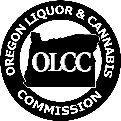 On April 15, 2023 a new method of recording processing in Metrc will be implemented. To help processors prepare for this change the OLCC has created this Processing Job Type Template. You can begin preparing for the transition by completing this worksheet in advance and then adding the information to Metrc once it becomes available on 4/15/23.The OLCC has also prepared a more comprehensive guide (with screenshots) that provides an overview of the processing job functionality. That guide is available on the OLCC’s website.NameDescriptionProcessing Steps(Reference the specific SOPs that are being used, making sure to note the revision date or version number. Multiple SOPs can be referenced; list the SOPs in order.For each SOP, also list the expected amount of time that step of the process will take.) CategoryAttribute (select all that apply)Process results in effective sterilizationAttribute (select all that apply)Process uses hydrocarbon solventsAttribute (select all that apply)Process is purely mechanical and does not include use of solventsAttribute (select all that apply)Outputs are intended for oral consumption or intended to be used as an ingredient in a product intended for oral consumptionAttribute (select all that apply)Outputs contain major food allergenAttribute (select all that apply)None of the other options